Supplementary materials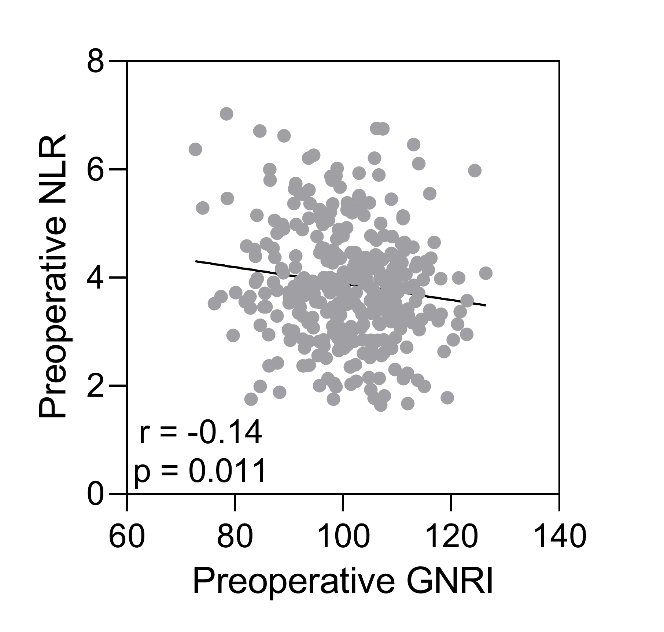 Figure S1. Pearson correlation analysis of preoperative geriatric nutritional risk index (GNRI) with neutrophil-to-lymphocyte ratio (NLR) in all elderly patients undergoing laparoscopic abdominal surgery (n = 347).  